PERFORMANCE SCHEDULESunday, November 4, 2019			8:30 AM (report 8:00 AM) worship serviceWednesday, December 5, 2019		7:00 (6:30 PM) Advent ServiceDecember 13 & 14*				Senior Living ConcertsSunday, December 23, 2019			9:45 AM (9:15 AM) Bell Choirs ConcertMonday, December 24, 2019			4:15 & 6:00 PM (3:45PM) Christmas Eve servicesSunday, February 24, 2019			8:30 AM (8:00AM) worship serviceTuesday, April 9				7:00 PM (6:30 PM) Instrumental Music ConcertFriday, April 12				10 AM-9 PM	Fine Arts FestivalSunday, April 14, 2019			8:30 AM (8:00AM) Palm Sunday worship serviceSunday, May 19, 2019				8:30 AM (8:00AM) worship serviceWednesday, May 29, 2019 			7:30 PM (7:00PM) Graduation service*These are tentative dates. These trips occur during the school day. Parents will be notified when dates are confirmed.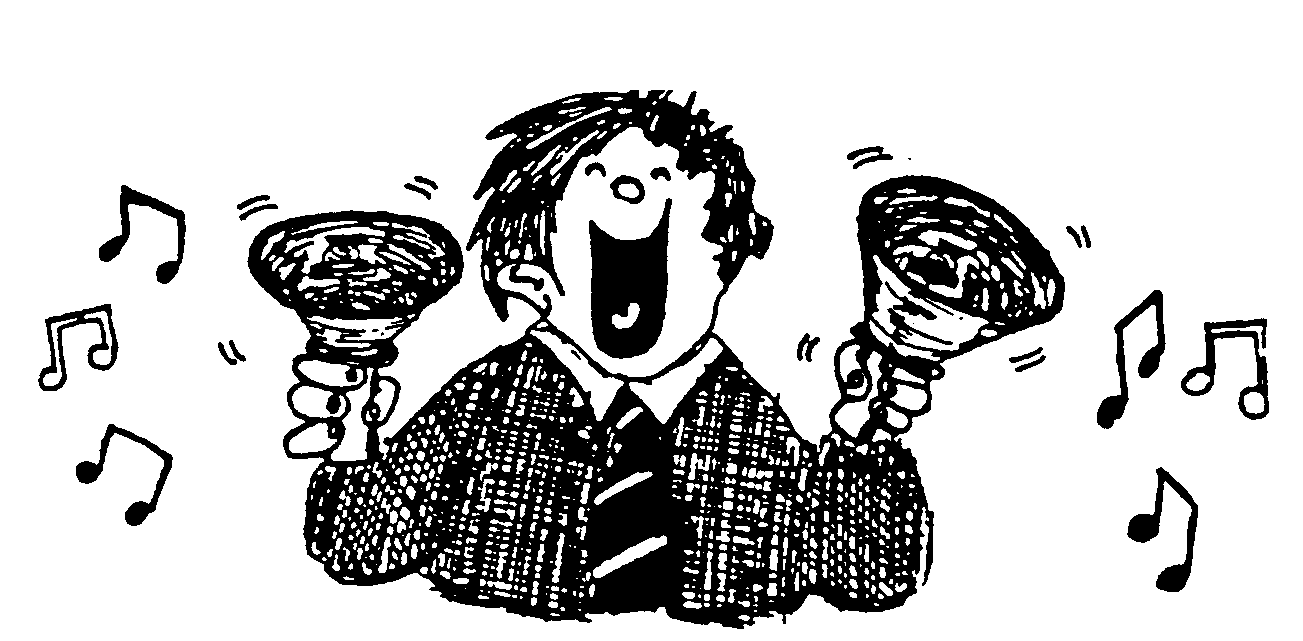 